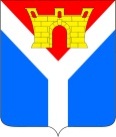 АДМИНИСТРАЦИЯ УСТЬ-ЛАБИНСКОГО ГОРОДСКОГО ПОСЕЛЕНИЯ  УСТЬ-ЛАБИНСКОГО РАЙОНА П О С Т А Н О В Л Е Н И Еот 25.12.2020                                                                                               № 966город Усть-ЛабинскОб утверждении муниципальной программы «Муниципальное управление» В соответствии с Федеральным законом от 6 октября  № 131-ФЗ «Об общих принципах организации местного самоуправления в Российской Федерации», решением Совета Усть-Лабинского городского поселения Усть-Лабинского района № 1 протокол № 24 от 26 ноября 2020 года «О бюджете Усть-Лабинского городского поселения Усть-Лабинского района на 2021 год» с целью обеспечения прав граждан на участие в городском самоуправлении, самоорганизации по месту жительства для самостоятельного и под свою ответственность осуществления собственных инициатив по вопросам местного значения, а так же для оперативного получения через средства массовой информации достоверных сведений о деятельности органов местного самоуправления, организаций, их должностных лиц п о с т а н о в л я ю:1. Утвердить муниципальную программу «Муниципальное управление» (прилагается).2. Финансирование мероприятий муниципальной программы производить в пределах средств, предусмотренных в бюджете Усть-Лабинского городского поселения Усть-Лабинского района на ее реализацию.3. Отделу по общим и организационным вопросам администрации               Усть-Лабинского городского поселения Усть-Лабинского района (Владимирова) разместить настоящее постановление на официальном сайте администрации Усть-Лабинского городского поселения Усть-Лабинского района в информационно-телекоммуникационной сети «Интернет».4. Контроль за выполнением настоящего постановления возложить на заместителя главы Усть-Лабинского городского поселения Усть-Лабинского района Л.Н. Вьюркову.5. Постановление вступает в силу со дня его подписания.ГлаваУсть-Лабинского городского поселенияУсть-Лабинского района                                                                 С.А.ГайнюченкоПРИЛОЖЕНИЕ УТВЕРЖДЕНА постановлением администрации Усть-Лабинского городского поселения             Усть-Лабинского района от 25.12.2020 №  966ПАСПОРТ муниципальной программы «Муниципальное управление»  1. Общая характеристика сферы реализации программыВ сложившихся политических и экономических условиях существенно меняются функции по обеспечению жизнедеятельности поселения. Административные методы управления социально-экономическими процессами в условиях перехода к новым отношениям в рамках реализации Федерального закона от 06 октября 2003 года № 131-ФЗ «Об общих принципах организации местного самоуправления в Российской  Федерации» оказываются неэффективными и ведут к тому, что администрация  Усть-Лабинского городского поселения Усть-Лабинского района (далее-администрация городского поселения) не в состоянии справиться со всем объемом функций, необходимых для жизнеобеспечения населения.  В связи с этим возрастает роль органов территориального общественного самоуправления, которые выполняют очень важные социальные функции в развитии и распространении таких ценностей, как чувство общности, гражданская активность и ответственность. Организация работы и связь со СМИ обеспечивает выполнение функций по информированию населения о деятельности органов местного самоуправления Усть-Лабинского городского поселения Усть-Лабинского района и осуществляет публикацию нормативно-правовых актов органов местного самоуправления Усть-Лабинского городского поселения Усть-Лабинского района. В рамках реализации муниципальной программы оба направления тесно связаны между собойОпыт показывает, что от результатов деятельности органов ТОС во многом зависит улучшение социального климата и, как следствие, снижение количества жалоб и обращений граждан в органы местного самоуправления, качество информирования населения позволяет максимально оперативно реагировать на социально-политические, экономические процессы в обществе и отражать интересы органов местного самоуправления.Выполнение возложенных на администрацию Усть-Лабинского городского поселения Усть-Лабинского района заданий и функций, прежде всего, связано с осуществлением мероприятий, направленных на бесперебойное функционирование органов местного самоуправления.  Решение поставленных задач, направленных на решение жизненно важных проблем, нуждается в организационной и финансовой поддержке. С этой целью необходимо предусмотреть финансирование настоящей программы.2. Приоритеты муниципальной политики в сфере реализации программы, цели, задачи и ожидаемые конечные результаты программыЯвляясь одной из форм развития демократических институтов гражданского общества, органы ТОС решают жизненно важные проблемы жителей: оказание реальных социально-бытовых услуг, благоустройство микрорайонов, решение вопросов экологии, работа с детьми и престарелыми, организация досуга населения, социальная защита нуждающихся и другие. Органы ТОС могут и должны участвовать в процессе проводимой реформы органов местного самоуправления, поэтому в подпрограмме определены следующие цели:1) формирование благоприятных условий для обеспечения прав жителей Усть-Лабинского городского поселения Усть-Лабинского района на участие в городском самоуправлении и самоорганизацию по месту жительства для самостоятельного и под свою ответственность осуществления собственных инициатив по вопросам местного значения.2) осуществление территориального общественного самоуправления непосредственно населением путем проведения собраний и конференций граждан, создания органов территориального общественного самоуправления.Для достижения целей в процессе выполнения программы органам территориального общественного самоуправления необходимо решить следующие задачи: 1) защита прав и законных интересов жителей соответствующей территории;2) содействие органам местного самоуправления Усть-Лабинского городского поселения Усть-Лабинского района (далее — органы местного самоуправления поселения) в решении вопросов местного значения;3) информирование населения о решениях органов местного самоуправления поселения и органов ТОС;4) представительство интересов жителей соответствующей территории в органах местного самоуправления поселения.Целью программы является обеспечение прав граждан в сфере информации, сохранение информационного пространства, укрепление морально нравственных ценностей общества, развитие культуры и сохранение культурного наследия, конституционного права жителей Усть-Лабинского городского поселения Усть-Лабинского района на получение оперативной и достоверной информации о важнейших общественно-политических, социально-культурных событиях в Усть-Лабинском городском поселении                          Усть-Лабинского района.Целью  другого направления программы является обеспечение прав граждан в сфере информации, сохранение информационного пространства, укрепление морально нравственных ценностей общества, развитие культуры и сохранение культурного наследия, конституционного права жителей               Усть-Лабинского городского поселения Усть-Лабинского района на получение оперативной и достоверной информации о важнейших общественно-политических, социально-культурных событиях в Усть-Лабинском городском поселении Усть-Лабинского района.Важными также являются следующие цели: освещение деятельности органов местного самоуправления; содействие формированию у жителей поселения высоких духовно-нравственных ценностей, патриотического сознания, верности Отечеству, любви к малой Родине; воспитание молодежи в лучших традициях кубанского казачества, народов, проживающих на территории Усть-Лабинского городского поселения Усть-Лабинского района;публикация нормативно-правовых актов органов местного самоуправления; обеспечение оперативного освещения в СМИ важнейших общественно-политических, социально-культурных событий Усть-Лабинского городского поселения Усть-Лабинского района, деятельности органов местного самоуправления Усть-Лабинского городского поселения Усть-Лабинского района.		3. Механизм реализации муниципальной программы и перечень мероприятийРешение задачи повышения роли органов ТОС в целях повышения качества жизни населения городского поселения  программным способом заключается в том, что комплексные программы позволяют, используя системный подход к планированию и организации процесса повышения потенциала деятельности органов территориального общественного самоуправления в решении вопросов местного значения на территории городского поселения.Решение задачи по информационному освещению деятельности органов местного самоуправления Усть-Лабинского городского поселения Усть-Лабинского района программным способом заключается в том, что комплексные программы позволяют, используя системный подход к планированию и организации процесса повышения уровня информированности населения городского поселения в решении вопросов местного значения на территории городского поселения.При этом есть возможность определить важнейшие проблемы и приоритеты, добиться значимых результатов и рационального расходования финансовых средств. Система мероприятий программы позволяет направить имеющиеся ресурсы на развитие стратегически значимых направлений и ликвидацию наиболее болезненных вопросов. Мероприятия муниципальной программы направлены на более активные самоорганизацию и вовлечение граждан по месту их жительства для самостоятельного и под свою ответственность осуществления собственных инициатив по вопросам местного значения.Ответственным исполнителем реализации муниципальной программы является отдел по общим и организационным вопросам администрации             Усть-Лабинского городского поселения Усть-Лабинского района. Ответственный исполнитель: 1) формирует бюджетные заявки и обоснования на включение мероприятий муниципальной программы в бюджет городского поселения на соответствующий финансовый год; 2) участвует в обсуждении вопросов, связанных с реализацией и финансированием муниципальной программы; 3) разрабатывает перечень и ежегодно устанавливает (корректирует) плановые значения целевых индикаторов и показателей результативности для мониторинга и ежегодной оценки эффективности реализации муниципальной программы; 4) готовит ежегодно в установленном порядке предложения по уточнению перечня мероприятий муниципальной программы на соответствующий финансовый год, уточняет расходы по мероприятиям муниципальной программы; 5) несет ответственность за обеспечение своевременной и качественной реализации программы, за эффективное использование средств, выделяемых на ее реализацию; 6) организует размещение в электронном виде информации о реализации муниципальной программы; 7) осуществляет иные полномочия, установленные законодательством. Ответственность за реализацию муниципальной программы и обеспечение достижения запланированных значений целевых индикаторов и показателей результативности муниципальной программы в целом несет исполнитель муниципальной программы.4. Основные этапы и сроки реализации программыСрок реализации программы – 2021 год. 5. Ресурсное обеспечение программыОбъем финансирования ресурсов, выделенных на реализацию программы из средств бюджета Усть-Лабинского городского поселения Усть-Лабинского района, составляет 2 814 000,00 рублей.6. Оценка эффективности реализации муниципальной программыЭффективность реализации муниципальной программы выразится в следующем: развитие органов ТОС в Усть-Лабинском городском поселении           Усть-Лабинского района; решение социально-экономических проблем при активном участии органов ТОС и жителей поселения; оказание социальных услуг; вовлечение жителей поселения в управление городским хозяйством; развитие механизмов сотрудничества органов ТОС и муниципальных предприятий коммунального хозяйства в процессе решения жилищно-коммунальных проблем по месту жительства; повышение уровня информированности населения Усть-Лабинского городского поселения Усть-Лабинского района, своевременного обеспечения оперативного освещения в СМИ важнейших общественно-политических, социально-культурных событий Усть-Лабинского городского поселения          Усть-Лабинского района, деятельности органов местного самоуправления;сохранение и развитие информационного пространства Усть-Лабинского городского поселения Усть-Лабинского района;существенное повышение качества газетных публикаций местного значения;содержание информационного ресурса в надлежащем техническом состоянии.7. Государственное регулирование реализации муниципальной программыМер государственного регулирования в реализации муниципальной программы не предусмотрено.8. Управление рисками реализации программыДостижение запланированных результатов реализации программы связано с возникновением и преодолением различных рисков её реализации. Управление рисками настоящей программы осуществляется ответственными исполнителями - отделом по общим и организационным вопросам, финансовым отделом на основе регулярного мониторинга реализации программы, оценки её результативности и эффективности, и включает в себя:	предварительную идентификацию рисков, оценку вероятности их наступления и степени их влияния на достижение запланированных результатов программы;	текущий мониторинг повышения (снижения) вероятности наступления рисков;	планирование и осуществление мер по снижению вероятности наступления рисков;	в случае наступления рисков планирование и осуществление мер по компенсации (уменьшению) негативных последствий наступивших рисков.Применительно к настоящей программе вся совокупность рисков разделена на внешние риски и внутренние риски. Наиболее значимые риски, основные причины их возникновения, перечни предупреждающих и компенсирующих мероприятий приведены ниже.9. Перечень целевых индикаторов и показателей задач муниципальной программы9.1. Количество проведенных собраний, конференций граждан по вопросам местного значения, информирования населения о деятельности администрации в пределах квартального (домового) комитета (месяц, квартал, полугодие, 9 месяцев, год) - 42 квартальных комитета х 4 квартала = 168 собраний.9.2. Количество проведенных заседаний Совета ТОС в разрезе органов ТОС (Микрорайоны «Западный, «Центральный», «Восточный»                        Усть-Лабинского городского поселения Усть-Лабинского района) (месяц, квартал, полугодие, 9 месяцев, год) – 3 органа ТОС х 12 месяцев = 36 заседаний.9.3. Количество представленных в администрацию Усть-Лабинского городского поселения Усть-Лабинского района информаций о проделанной работе председателями квартальных (домовых) комитетов (ежемесячно, год) – (42 квартальных комитета + 15 домовых комитетов) х 12 = 684 информаций.9.4. Количество представленных в администрацию Усть-Лабинского городского поселения Усть-Лабинского района информаций о проделанной работе в разрезе органов ТОС (Микрорайоны «Западный, «Центральный», «Восточный» Усть-Лабинского городского поселения Усть-Лабинского района) в пределах микрорайона (ежемесячно, год) – 3 органа ТОС х 12 месяцев = 36 информаций.9.5. Количество организованных и проведенных мероприятий в разрезе органов ТОС (Микрорайоны «Западный, «Центральный», «Восточный»             Усть-Лабинского городского поселения Усть-Лабинского района) в пределах микрорайона (год) – 3 органа ТОС х 1 мероприятие в год = 3 мероприятия.9.6. Рассмотрение в пределах своих полномочий обращений граждан – по мере обращения.9.7. Содействие администрации Усть-Лабинского городского поселения Усть-Лабинского района в решении вопросов местного значения – по мере необходимости.9.8. Количество предложений органов ТОС о направлении средств бюджета Усть-Лабинского городского поселения Усть-Лабинского района на решение вопросов местного значения – по мере обращения.9.9. Количество совместных отчетов перед населением главы, депутатов и руководителей органов ТОС Усть-Лабинского городского поселения          Усть-Лабинского района (ежеквартально) 3 органа ТОС х 4 квартала = 12 встреч.9.10. Расширение информационного поля по обеспечению деятельности органов местного самоуправления – по мере необходимости.Начальник отделапо общим и организационным вопросам	    	                         М.А. ВладимироваПРИЛОЖЕНИЕ № 1к муниципальной программе«Муниципальное управление»ПАСПОРТПодпрограмма « Организация муниципального управления (прочие  обязательства)»(наименование подпрограммы)муниципальной программы Муниципальное управление (наименование программы)1. Общая характеристика сферы реализации подпрограммыВ сложившихся политических и экономических условиях существенно меняются функции по обеспечению жизнедеятельности поселения. Административные методы управления социально-экономическими процессами в условиях перехода к новым отношениям в рамках реализации Федерального закона от 06 октября 2003 года № 131-ФЗ «Об общих принципах организации местного самоуправления в Российской  Федерации» оказываются неэффективными и ведут к тому, что структуры администрации не в состоянии справиться со всем объемом функций, необходимых для жизнеобеспечения населения.  В связи с этим возрастает роль органов территориального общественного самоуправления, которые выполняют очень важные социальные функции в развитии и распространении таких ценностей, как  чувство общности, гражданская активность и ответственность. Органы ТОС, работая непосредственно с жителями проживающими на территории органа местного самоуправления, наиболее эффективно реализуют инициативу населения, направляя ее в социально-полезное  русло. Они решают социальные проблемы по месту жительства, привлекая потенциал населения. Результатом этого процесса становится снижение социальной напряженности за счет упорядочения взаимоотношений населения с органами власти. Задача органов местного самоуправления – максимально использовать эту инициативу и способствовать ее развитию. Органы ТОС привлекают население к работам по благоустройству, озеленению территории, организуют работу с детьми и пенсионерами по месту жительства, способствуют содержанию в чистоте и порядке жилищного фонда с прилегающими территориями. Опыт показывает, что от  результатов деятельности органов ТОС во многом зависит улучшение социального климата и, как следствие, снижение количества жалоб и обращений граждан в органы местного самоуправления.Деятельность органов ТОС, направленная на решение жизненно важных проблем, нуждается в организационной и финансовой поддержке. С этой  целью необходимо предусмотреть финансирование настоящей подпрограммы.2. Приоритеты муниципальной политики в сфере реализации  подпрограммы, цели, задачи и ожидаемые конечные результаты подпрограммыЯвляясь одной из форм развития демократических институтов гражданского общества, органы ТОС решают жизненно важные проблемы жителей: оказание реальных социально-бытовых услуг, благоустройство микрорайонов, решение вопросов экологии, работа с детьми и престарелыми, организация досуга населения, социальная защита нуждающихся и другие. Органы ТОС могут и должны участвовать в процессе проводимой реформы органов местного самоуправления, поэтому в подпрограмме определены следующие цели:	формирование благоприятных условий для обеспечения прав жителей           Усть-Лабинского городского поселения  Усть-Лабинского района на участие в городском самоуправлении и самоорганизацию по месту жительства для самостоятельного и под свою ответственность осуществления собственных инициатив по вопросам местного значения;	осуществление территориального общественного самоуправления непосредственно населением путем проведения собраний и конференций граждан, создания органов территориального общественного самоуправления.Для достижения целей в процессе выполнения программы органам территориального общественного самоуправления необходимо решить следующие задачи: 1) защита прав и законных интересов жителей соответствующей территории;2) содействие органам местного самоуправления Усть-Лабинского городского поселения Усть-Лабинского района (далее — органы местного самоуправления поселения) в решении вопросов местного значения;3) информирование населения о решениях органов местного самоуправления  поселения  и органов ТОС;4) представительство интересов жителей соответствующей территории в органах местного самоуправления поселения.3. Механизм реализации муниципальной программы и перечень мероприятийРешение задачи повышения роли органов территориального общественного самоуправления в целях повышения качества жизни населения городского поселения  программным способом заключается в том, что комплексные программы позволяют, используя системный подход к планированию и организации процесса повышения потенциала деятельности органов территориального общественного самоуправления в решении вопросов местного значения на территории городского поселения.При этом есть возможность определить важнейшие проблемы и приоритеты, добиться значимых результатов и рационального расходования финансовых средств. Система мероприятий программы позволяет направить имеющиеся ресурсы на развитие стратегически значимых направлений и ликвидацию наиболее болезненных вопросов. Мероприятия муниципальной программы направлены на более активные самоорганизацию и вовлечение граждан по месту их жительства для самостоятельного и под свою ответственность осуществления собственных инициатив по вопросам местного значения.Ответственным исполнителем реализации муниципальной программы является отдел по общим и организационным вопросам администрации             Усть-Лабинского городского поселения Усть-Лабинского района. Ответственный исполнитель:  формирует бюджетные заявки и обоснования на включение мероприятий муниципальной программы в бюджет городского поселения на соответствующий финансовый год; участвует в обсуждении вопросов, связанных с реализацией и финансированием муниципальной программы; разрабатывает перечень и ежегодно устанавливает (корректирует) плановые значения целевых индикаторов и показателей результативности для мониторинга и ежегодной оценки эффективности реализации муниципальной программы; готовит ежегодно в установленном порядке предложения по уточнению перечня мероприятий муниципальной программы на соответствующий финансовый год, уточняет расходы по мероприятиям муниципальной программы; несет ответственность за обеспечение своевременной и качественной реализации программы, за эффективное использование средств, выделяемых на ее реализацию; организует размещение в электронном виде информации о реализации муниципальной программы;  осуществляет иные полномочия, установленные законодательством. 	Ответственность за реализацию муниципальной программы и обеспечение достижения запланированных значений целевых индикаторов и показателей результативности муниципальной программы в целом несет исполнитель муниципальной программы.4. Основные этапы и сроки реализации подпрограммыСрок реализации подпрограммы – 2021 год. 5. Ресурсное обеспечение подпрограммыОбъем финансирования ресурсов, выделенных на реализацию подпрограммы из средств бюджета Усть-Лабинского городского поселения Усть-Лабинского района, составляет 1 652 000,00 рублей.6. Оценка эффективности реализации муниципальной программыЭффективность реализации муниципальной программы выразится в следующем: развитие органов ТОС в Усть-Лабинском городском поселении          Усть-Лабинского района;решение социально-экономических проблем при активном участии органов ТОС и жителей поселения;оказание реальных социальных услуг;вовлечение жителей поселения в управление городским хозяйством;развитие механизмов сотрудничества органов ТОС и муниципальных предприятий коммунального хозяйства в процессе решения жилищно-коммунальных проблем по месту жительства.7. Государственное регулирование реализации муниципальной программыМер государственного регулирования в реализации муниципальной программы не предусмотрено.8. Управление рисками реализации подпрограммыДостижение запланированных результатов реализации подпрограммы связано с возникновением и преодолением различных рисков её реализации. Управление рисками настоящей подпрограммы осуществляется ответственным исполнителем -  отделом по общим и организационным вопросам, на основе регулярного мониторинга реализации подпрограммы, оценки её результативности и эффективности, и включает в себя:	предварительную идентификацию рисков, оценку вероятности их наступления и степени их влияния на достижение запланированных результатов подпрограммы;	текущий мониторинг повышения (снижения) вероятности наступления рисков;	планирование и осуществление мер по снижению вероятности наступления рисков;	в случае наступления рисков планирование и осуществление мер по компенсации (уменьшению) негативных последствий наступивших рисков.Применительно к настоящей подпрограмме вся совокупность рисков разделена на внешние риски и внутренние риски. Наиболее значимые риски, основные причины их возникновения, перечни предупреждающих и компенсирующих мероприятий приведены ниже.9. Перечень целевых индикаторов и показателей задач муниципальной программы количество проведенных собраний, конференций граждан по вопросам местного значения, информирования населения о деятельности администрации в пределах квартального (домового) комитета (месяц, квартал, полугодие,         9 месяцев, год) - 42 квартальных комитета х 4 квартала = 168 собраний;количество проведенных заседаний Совета ТОС в разрезе органов ТОС (Микрорайоны «Западный, «Центральный», «Восточный» Усть-Лабинского городского поселения Усть-Лабинского района) (месяц, квартал, полугодие,        9 месяцев, год) – 3 органа ТОС х 12 месяцев = 36 заседаний;количество представленных в администрацию Усть-Лабинского городского поселения Усть-Лабинского района информаций о проделанной работе председателями квартальных (домовых) комитетов (ежемесячно, год) – (42 квартальных комитета + 15 домовых комитетов) х 12 = 684 информаций;количество представленных в администрацию Усть-Лабинского городского поселения Усть-Лабинского района информаций о проделанной работе в разрезе органов ТОС (Микрорайоны «Западный, «Центральный», «Восточный» Усть-Лабинского городского поселения Усть-Лабинского района) в пределах микрорайона (ежемесячно, год) – 3 органа ТОС х 12 месяцев =       36 информаций;количество организованных и проведенных мероприятий в разрезе органов ТОС (Микрорайоны «Западный, «Центральный», «Восточный» Усть-Лабинского городского поселения Усть-Лабинского района) в пределах микрорайона (год) – 3 органа ТОС х 1 мероприятие в год = 3 мероприятия;рассмотрение в пределах своих полномочий обращений граждан – по мере обращения;содействие администрации Усть-Лабинского городского поселения     Усть-Лабинского района в решении вопросов местного значения – по мере необходимости;количество предложений органов ТОС о направлении средств бюджета Усть-Лабинского городского поселения Усть-Лабинского района на решение вопросов местного значения – по мере обращения;количество совместных отчетов перед населением главы, депутатов и руководителей органов ТОС Усть-Лабинского городского поселения           Усть-Лабинского района (ежеквартально) 3 органа ТОС х 4 квартала = 12 встреч.Начальник отделапо общим и организационным вопросам	    	                         М.А. ВладимироваПРИЛОЖЕНИЕ № 2к муниципальной программе «Муниципальное управление»ПАСПОРТподпрограмма «Информационное освещение деятельности органов местного самоуправления Усть-Лабинского городского поселения Усть-Лабинского района»муниципальной программы  Муниципальное управление 1. Общая характеристика сферы реализации подпрограммыОрганизация работы и связь со средствами массовой информации обеспечивает выполнение функций по информированию населения о деятельности органов местного самоуправления Усть-Лабинского городского поселения Усть-Лабинского района и осуществляет публикацию нормативно-правовых актов органов местного самоуправления Усть-Лабинского городского поселения Усть-Лабинского района. Информирование населения  позволяет максимально оперативно реагировать на социально-политические, экономические процессы в обществе и отражать интересы органов местного самоуправления.Мероприятия, предусмотренные подпрограммой, соответствуют основным направлениям развития Усть-Лабинского городского поселения Усть-Лабинского района, отраженным в стратегии телевещания, печатных средствах массовой информации муниципального образования Усть-Лабинский район, Усть-Лабинского городского поселения Усть-Лабинского района.Особенностью подпрограммы является комплексный подход к решению проблемы обеспечения прав граждан в сфере информации, сохранения информационного пространства, укрепления морально-нравственных ценностей общества и, при этом, использование программных методов позволяет реализовать для нужд Усть-Лабинского городского поселения         Усть-Лабинского района основную стратегическую цель печатных средств массовой информации.В свою очередь для достижения поставленных целей данная подпрограмма нуждается в  организационной и финансовой поддержке. С этой  целью необходимо предусмотреть финансирование настоящей подпрограммы.2. Приоритеты муниципальной политики в сфере реализации  подпрограммы, цели, задачи и ожидаемые конечные результаты подпрограммыРешение задач, связанных с обеспечением прав граждан в сфере информации, укреплением морально-нравственных ценностей общества, а также развитием культуры и сохранения культурного наследия, повлечет за собой рост и качества услуг средств массовой информации, а также уровня информированности граждан о деятельности органов местного самоуправления.Целью подпрограммы является обеспечение прав граждан в сфере информации, сохранение информационного пространства, укрепление морально нравственных ценностей общества, развитие культуры и сохранение культурного наследия, конституционного права жителей Усть-Лабинского городского поселения Усть-Лабинского района на получение оперативной и достоверной информации о важнейших общественно-политических, социально-культурных событиях в Усть-Лабинском городском поселении                       Усть-Лабинского района.Важными также являются следующие цели: освещение деятельности органов местного самоуправления                     Усть-Лабинского городского поселения Усть-Лабинского района;содействие формированию у жителей поселения высоких духовно-нравственных ценностей, патриотического сознания, верности Отечеству, любви к малой Родине;воспитание молодежи в лучших традициях кубанского казачества, народов, проживающих на территории Усть-Лабинского городского поселения Усть-Лабинского района;публикация нормативно-правовых актов органов местного самоуправления Усть-Лабинского городского поселения Усть-Лабинского района;обеспечение оперативного освещения в СМИ важнейших общественно-политических, социально-культурных событий Усть-Лабинского городского поселения Усть-Лабинского района, деятельности органов местного самоуправления Усть-Лабинского городского поселения Усть-Лабинского района.3. Механизм реализации муниципальной программы и перечень мероприятийРешение задачи по информационному освещению деятельности органов местного самоуправления Усть-Лабинского городского поселения                  Усть-Лабинского района программным способом заключается в том, что комплексные программы позволяют, используя системный подход к планированию и организации процесса повышения уровня информированности населения городского поселения в решении вопросов местного значения на территории городского поселения.При этом есть возможность определить важнейшие проблемы и приоритеты, добиться значимых результатов и рационального расходования финансовых средств. Система мероприятий программы позволяет направить имеющиеся ресурсы на развитие стратегически значимых направлений и ликвидацию наиболее болезненных вопросов. Мероприятия муниципальной программы направлены на более активные самоорганизацию и вовлечение граждан по месту их жительства для самостоятельного и под свою ответственность осуществления собственных инициатив по вопросам местного значения как результат повышения уровня информированности населения                          Усть-Лабинского городского поселения Усть-Лабинского района, своевременного обеспечения оперативного освещения в СМИ важнейших общественно-политических, социально-культурных событий Усть-Лабинского городского поселения Усть-Лабинского района, деятельности органов местного самоуправления Усть-Лабинского городского поселения Усть-Лабинского районаОтветственным исполнителем реализации муниципальной программы является отдел по общим и организационным вопросам администрации           Усть-Лабинского городского поселения Усть-Лабинского района. Ответственный исполнитель: формирует бюджетные заявки и обоснования на включение мероприятий муниципальной программы в бюджет городского поселения на соответствующий финансовый год; участвует в обсуждении вопросов, связанных с реализацией и финансированием муниципальной программы; разрабатывает перечень и ежегодно устанавливает (корректирует) плановые значения целевых индикаторов и показателей результативности для мониторинга и ежегодной оценки эффективности реализации муниципальной программы; готовит ежегодно в установленном порядке предложения по уточнению перечня мероприятий муниципальной программы на соответствующий финансовый год, уточняет расходы по мероприятиям муниципальной программы; несет ответственность за обеспечение своевременной и качественной реализации программы, за эффективное использование средств, выделяемых на ее реализацию; организует размещение в электронном виде информации о реализации муниципальной программы; осуществляет иные полномочия, установленные законодательством. Ответственность за реализацию муниципальной программы и обеспечение достижения запланированных значений целевых индикаторов и показателей результативности муниципальной программы в целом несет исполнитель муниципальной программы.4. Основные этапы и сроки реализации подпрограммыСрок реализации подпрограммы – 2021 год. 5. Ресурсное обеспечение подпрограммыОбъем финансирования ресурсов, выделенных на реализацию подпрограммы из средств бюджета Усть-Лабинского городского поселения Усть-Лабинского района, составляет 1 162 000,00 рублей.6. Оценка эффективности реализации муниципальной программыЭффективность реализации муниципальной программы выразится в следующем:повышение уровня информированности населения Усть-Лабинского городского поселения Усть-Лабинского района, своевременного обеспечения оперативного освещения в СМИ важнейших общественно-политических, социально-культурных событий Усть-Лабинского городского поселения         Усть-Лабинского района, деятельности органов местного самоуправления  Усть-Лабинского городского поселения Усть-Лабинского района;сохранение и развитие информационного пространства Усть-Лабинского городского поселения Усть-Лабинского района;существенное повышение качества газетных публикаций местного значения;содержание информационного ресурса в надлежащем техническом состоянии.7. Государственное регулирование реализации муниципальной программы.Мер государственного регулирования в реализации муниципальной программы не предусмотрено.8. Управление рисками реализации подпрограммыДостижение запланированных результатов реализации подпрограммы связано с возникновением и преодолением различных рисков её реализации. Управление рисками настоящей подпрограммы осуществляется ответственным исполнителем -  отделом по общим и организационным вопросам, на основе регулярного мониторинга реализации подпрограммы, оценки её результативности и эффективности, и включает в себя:	предварительную идентификацию рисков, оценку вероятности их наступления и степени их влияния на достижение запланированных результатов подпрограммы;	текущий мониторинг повышения (снижения) вероятности наступления рисков;	планирование и осуществление мер по снижению вероятности наступления рисков;	в случае наступления рисков планирование и осуществление мер по компенсации (уменьшению) негативных последствий наступивших рисков.Применительно к настоящей подпрограмме вся совокупность рисков разделена на внешние риски и внутренние риски. Наиболее значимые риски, основные причины их возникновения, перечни предупреждающих и компенсирующих мероприятий приведены ниже.9. Перечень целевых индикаторов и показателей задач муниципальной программыРасширение информационного поля по обеспечению деятельности органов местного самоуправления – по мере необходимости.Начальник отделапо общим и организационным вопросам 	    	                         М.А. ВладимироваНаименование муниципальной программыМуниципальное управлениеОснование для разработки муниципальной программы (подпрограммы)- Конституция Российской Федерации;- Европейская Хартия Местного Самоуправления (ETS N 122) (Страсбург, 15 Октября 1985 года);- Закон Российской Федерации от 27 декабря 1991 года             № 2124-I "О средствах массовой информации";- Федеральный закон от 13 января 1995 года № 7-ФЗ "О порядке освещения деятельности органов государственной власти в государственных средствах массовой информации";- Федеральный закон от 06 октября 2003 года № 131-ФЗ «Об общих принципах организации местного самоуправления в Российской Федерации»;- Закон Краснодарского края от 07 июня 2004 года № 717-КЗ «О местном самоуправлении в Краснодарском крае»;- Устав Усть-Лабинского городского поселения                   Усть-Лабинского района;- Устав территориального общественного самоуправления «Микрорайон «Западный» Усть-Лабинского городского поселения Усть-Лабинского района; - Устав территориального общественного самоуправления «Микрорайон «Центральный» Усть-Лабинского городского поселения   Усть-Лабинского района;- Устав территориального общественного самоуправления «Микрорайон «Восточный» Усть-Лабинского городского поселения Усть-Лабинского района;- решение Совета Усть-Лабинского городского поселения                           Усть-Лабинского района от 14 марта  № 5 протокол № 8 «Об утверждении Положения о квартальном, домовом комитете Усть-Лабинского городского поселения                Усть-Лабинского района»;- решение Совета Усть-Лабинского городского поселения                           Усть-Лабинского района от 16 мая  № 3 протокол № 9 «Об утверждении порядка организации деятельности территориального общественного самоуправления в              Усть-Лабинском городском поселении Усть-Лабинского района» (с изменениями от 14 апреля 2016 года № 1 протокол № 21);-решение Совета Усть-Лабинского городского поселения  Усть-Лабинского района от  26 ноября 2020 года № 1 протокол № 24 «О бюджете Усть-Лабинского городского поселения Усть-Лабинского района на 2021 год»;- постановление  администрации Усть-Лабинского городского поселения Усть-Лабинского района от 06 ноября 2020 года     № 784 «Об утверждении перечня муниципальных программ на 2021 год»;- постановление администрации Усть-Лабинского городского поселения Усть-Лабинского района от 18 сентября 2014 года       № 397 «Об утверждении Порядка разработки, реализации и оценки эффективности муниципальных программ                    Усть-Лабинского городского поселения Усть-Лабинского района» (с изменением от 20 декабря 2016 года № 848).Подпрограммы 1.1. Организация муниципального управления (прочие  обязательства).Подпрограммы 1.2. Информационное освещение деятельности органов местного самоуправления Усть-Лабинского городского поселения Усть-Лабинского района.КураторЗаместитель главы Усть-Лабинского городского поселения                  Усть-Лабинского района.Координатор1.1. Отдел по общим и организационным вопросам.Координатор1.2. Отдел по общим и организационным вопросам.Ответственный исполнитель 1.1. Отдел по общим и организационным вопросам.Ответственный исполнитель 1.2. Отдел по общим и организационным вопросам.Соисполнители 1.1. Муниципальное казенное учреждение Усть-Лабинского городского поселения Усть-Лабинского района «Административно-техническое управление», органы   территориального общественного самоуправления                Усть-Лабинского городского поселения Усть-Лабинского района (далее - ТОС).Соисполнители 1.2. Муниципальное казенное учреждение Усть-Лабинского городского поселения Усть-Лабинского района «Административно-техническое управление».Цели 1.1.1. Формирование благоприятных условий для обеспечения прав жителей Усть-Лабинского городского поселения   Усть-Лабинского района на участие в городском самоуправлении и самоорганизацию по месту жительства для самостоятельного и под свою ответственность осуществления собственных инициатив по вопросам местного значения.1.1.2. Осуществление территориального общественного самоуправления непосредственно населением путем проведения собраний и конференций граждан, создания органов территориального общественного самоуправления.Цели 1.2.1.Обеспечение прав граждан в сфере информации, сохранение информационного пространства, конституционного права жителей Усть-Лабинского городского поселения Усть-Лабинского района на получение оперативной и достоверной информации о важнейших общественно-политических, социально-культурных событиях в Усть-Лабинском городском поселении Усть-Лабинского района.1.2.2. Обеспечение прав граждан на оперативное получение через средства массовой информации достоверных сведений о деятельности органов местного самоуправления, организаций, их должностных лиц.1.2.3. Обязанность органов местного самоуправления, организаций и их должностных лиц предоставлять сведения о своей деятельности средствам массовой информации, рассылки справочных и статистических материалов.Задачи 1.1.1. Защита прав и законных интересов жителей соответствующей территории. 1.1.2. Содействие органам местного самоуправления                           Усть-Лабинского городского поселения Усть-Лабинского района в решении вопросов местного значения:      привлечение населения к работе по благоустройству и озеленению территорий, организации правопорядка, работы с детьми и пенсионерами по месту жительства;      активизация взаимодействия органов территориального общественного самоуправления с социальными учреждениями и общественными организациями Усть-Лабинского городского поселения Усть-Лабинского района по работе с социально незащищенной категорией граждан по месту жительства;     выявление, подбор и подготовка инициаторов, организаторов общественных инициатив, координация и обеспечение их деятельности;     организация деятельности органов ТОС;1.1.3. Информирование населения о решениях органов местного самоуправления поселения и органов ТОС.1.1.4. Представительство интересов жителей соответствующей территории в органах местного самоуправления поселения.Задачи  1.2.1. Деятельность по публикации нормативно-правовых актов органов местного самоуправления Усть-Лабинского городского поселения Усть-Лабинского района, обеспечение оперативного освещения в средствах массовой информации важнейших общественно-политических, социально-культурных событий в Усть-Лабинском городском поселении Усть-Лабинского района, деятельности органов местного самоуправления Усть-Лабинского городского поселения    Усть-Лабинского района.Целевые показатели (индикаторы) 1.1.1. Количество проведенных собраний, конференций граждан по вопросам местного значения, информирования населения о деятельности администрации в пределах квартального (домового) комитета (месяц, квартал, полугодие, 9 месяцев, год).1.1.2. Количество проведенных заседаний Совета ТОС в разрезе органов ТОС (Микрорайоны «Западный, «Центральный», «Восточный» Усть-Лабинского городского поселения Усть-Лабинского района) (месяц, квартал, полугодие, 9 месяцев, год).1.1.3. Количество представленных в администрацию Усть-Лабинского городского поселения Усть-Лабинского района информаций о проделанной работе председателями квартальных (домовых) комитетов (ежемесячно, год).1.1.4. Количество представленных в администрацию Усть-Лабинского городского поселения Усть-Лабинского района информаций о проделанной работе в разрезе органов ТОС (Микрорайоны «Западный, «Центральный», «Восточный» Усть-Лабинского городского поселения Усть-Лабинского района) в пределах микрорайона (ежемесячно, год).1.1.5. Количество организованных и проведенных мероприятий в разрезе органов ТОС (Микрорайоны «Западный, «Центральный», «Восточный» Усть-Лабинского городского поселения Усть-Лабинского района) в пределах микрорайона (год).1.1.6. Рассмотрение в пределах своих полномочий обращений граждан.1.1.7. Содействие администрации Усть-Лабинского городского поселения Усть-Лабинского района в решении вопросов местного значения.1.1.8. Количество предложений органов ТОС о направлении средств бюджета Усть-Лабинского городского поселения  Усть-Лабинского района на решение вопросов местного значения.1.1.9. Количество совместных отчетов перед населением главы, депутатов и руководителей органов ТОС Усть-Лабинского городского поселения Усть-Лабинского района (ежеквартально).Целевые показатели (индикаторы) 1.2.1. Расширение информационного поля по обеспечению деятельности органов местного самоуправления                   Усть-Лабинского городского поселения Усть-Лабинского районаСроки и этапы реализации2021 годОбъем средств бюджета городского поселения и иных финансовых ресурсов на реализацию муниципальной программы2 814 000,00 рублей за счет средств бюджета Усть-Лабинского городского поселения Усть-Лабинского районаОжидаемые конечные результаты реализации муниципальной программы, оценка планируемой эффективности ее реализации1.1. Развитие органов ТОС в Усть-Лабинском городском поселении Усть-Лабинского района;- решение социально-экономических проблем при активном участии органов ТОС и жителей поселения;- оказание реальных социальных услуг;- вовлечение жителей поселения в управление городским хозяйством; - развитие механизмов сотрудничества органов ТОС и муниципальных предприятий коммунального хозяйства в процессе решения жилищно-коммунальных проблем по месту жительства.Ожидаемые конечные результаты реализации муниципальной программы, оценка планируемой эффективности ее реализации1.2. Повышение уровня информированности населения                          Усть-Лабинского городского поселения Усть-Лабинского района, своевременного обеспечения оперативного освещения в СМИ важнейших общественно-политических, социально-культурных событий Усть-Лабинского городского поселения Усть-Лабинского района, деятельности органов местного самоуправления  Усть-Лабинского городского поселения  Усть-Лабинского района;- сохранение и развитие информационного пространства                       Усть-Лабинского городского поселения Усть-Лабинского района;
- существенное повышение качества газетных публикаций  местного значения;-содержание информационного ресурса в надлежащем техническом состоянииРискиОсновные причины возникновения рисковПредупреждающие мероприятияКомпенсирующие мероприятияВнешние рискиВнешние рискиВнешние рискиВнешние рискиПравовыеИзменение действующего законодательства Российской Федерации,нормативных правовых актов, принятых на краевом и районном уровне, влияющие на условия реализации подпрограммыМониторинг изменений действующего законодательства Российской Федерации, в том числе бюджетного законодательства и иных нормативных правовых актов в сфере управления финансами 1.Корректировка программы2. Корректировка муниципальных нормативно-правовых актовМакроэкономические (финансовые) Неблагоприятное развитие экономических процессов в стране и в мире в целом, приводящее к выпадению доходов бюджета городского поселения или увеличению расходов и, как следствие, к пересмотру финансирования ранее принятых расходных обязательств на реализацию мероприятий программыМониторинг результативности мероприятий программы и эффективности использования бюджетных средств,направляемых на реализацию программыКорректировка программы в соответствии с фактическим уровнем финансирования и перераспределение средств между наиболее приоритетными направлениями программы, сокращение объемов финансирования менее приоритетных направлений программыВнутренние рискиВнутренние рискиВнутренние рискиВнутренние рискиОрганизационные Недостаточная точность планирования мероприятий и прогнозирования значений показателей программы1.Составление годовых планов реализации мероприятий программы, осуществление последующего мониторинга их           выполнения2.Мониторинг                      результативности мероприятий программы и эффективности использования бюджетных средств, направляемых на реализацию программы 3.Размещение информации о результатах реализации мероприятий программы на сайте администрации городского поселения в информационно-коммуникационной сети «Интернет»Корректировка плана мероприятий программы и значений показателей реализации программыСоисполнителиОрганы территориального общественного самоуправленияЦели 1.1.1. Формирование благоприятных условий для обеспечения прав жителей Усть-Лабинского городского поселения         Усть-Лабинского района на участие в городском самоуправлении и самоорганизацию по месту жительства для самостоятельного и под свою ответственность осуществления собственных инициатив по вопросам местного значения.1.1.2. Осуществление территориального общественного самоуправления непосредственно населением путем проведения собраний и конференций граждан, создания органов территориального общественного самоуправления.Задачи 1.1.1. Защита прав и законных интересов жителей соответствующей территории.1.1.2. Содействие органам местного самоуправления         Усть-Лабинского городского поселения Усть-Лабинского района в решении вопросов местного значения:       привлечение населения к работе по благоустройству и озеленению территорий, организации правопорядка, работы с детьми и пенсионерами по месту жительства; - активизация взаимодействия органов территориального общественного самоуправления с социальными учреждениями и общественными организациями Усть-Лабинского городского поселения Усть-Лабинского района  по работе с социально незащищенной категорией граждан по месту жительства;       выявление, подбор и подготовка инициаторов, организаторов общественных инициатив, координация и обеспечение их деятельности; организация деятельности органов ТОС;     информирование населения о решениях органов местного самоуправления  поселения  и органов ТОС;     представительство интересов жителей соответствующей территории в органах местного самоуправления поселения.Целевые показатели (индикаторы) 1.1.1. Количество проведенных собраний, конференций граждан по вопросам местного значения, информирования населения о деятельности администрации в пределах квартального (домового) комитета (месяц, квартал, полугодие, 9 месяцев, год).1.1.2. Количество проведенных заседаний Совета ТОС в разрезе органов ТОС (Микрорайоны «Западный, «Центральный», «Восточный» Усть-Лабинского городского поселения Усть-Лабинского района) (месяц, квартал, полугодие, 9 месяцев, год).1.1.3 Количество представленных в администрацию          Усть-Лабинского городского поселения Усть-Лабинского района информаций о проделанной работе председателями квартальных (домовых) комитетов (ежемесячно, год).1.1.4. Количество представленных в администрацию              Усть-Лабинского городского поселения Усть-Лабинского района информаций о проделанной работе в разрезе органов ТОС (Микрорайоны «Западный, «Центральный», «Восточный» Усть-Лабинского городского поселения           Усть-Лабинского района) в пределах микрорайона (ежемесячно, год).1.1.5. Количество организованных и проведенных мероприятий в разрезе органов ТОС (Микрорайоны «Западный, «Центральный», «Восточный» Усть-Лабинского городского поселения Усть-Лабинского района) в пределах микрорайона (год).1.1.6. Рассмотрение в пределах своих полномочий обращений граждан.1.1.7. Содействие администрации Усть-Лабинского городского поселения Усть-Лабинского района в решении вопросов местного значения.1.1.8. Количество предложений органов ТОС о направлении средств бюджета Усть-Лабинского городского поселения Усть-Лабинского района на решение вопросов местного значения.1.1.9. Количество совместных отчетов перед населением главы, депутатов и руководителей органов ТОС                   Усть-Лабинского городского поселения Усть-Лабинского района (ежеквартально).Сроки и этапы  реализации2021 годОбъем средств бюджета городского поселения и иных финансовых ресурсов на реализацию муниципальной программы1 652 000,00 рублей за счет средств бюджета Усть-Лабинского городского поселения Усть-Лабинского районаОжидаемые конечные результаты реализации муниципальной программы, оценка планируемой эффективности ее реализации      развитие органов ТОС в Усть-Лабинском городском поселении Усть-Лабинского района;      решение социально-экономических проблем при активном участии органов ТОС и жителей поселения;оказание реальных социальных услуг;     вовлечение жителей поселения в управление городским хозяйством;      развитие механизмов сотрудничества органов ТОС и муниципальных предприятий коммунального хозяйства в процессе решения жилищно-коммунальных проблем по месту жительства.РискиОсновные причины возникновения рисковПредупреждающие мероприятияКомпенсирующие мероприятияВнешние рискиВнешние рискиВнешние рискиВнешние рискиПравовыеИзменение действующего законодательства Российской Федерации,  нормативных правовых актов, принятых на краевом и районном уровне, влияющие на условия реализации подпрограммыМониторинг изменений действующего законодательства Российской Федерации, в том числе бюджетного законодательства и иных нормативных правовых актов в сфере управления финансами 1.Корректировка подпрограммы2. Корректировка муниципальных нормативно-правовых актовМакроэкономические (финансовые) Неблагоприятное развитие экономических процессов в стране и в мире в целом, приводящее к выпадению доходов  бюджета городского поселения или увеличению расходов и, как следствие, к пересмотру финансирования ранее принятых расходных обязательств на реализацию мероприятий подпрограммыМониторинг результативности мероприятий подпрограммы и эффективности использования бюджетных средств,        направляемых на реализацию подпрограммыКорректировка подпрограммы в соответствии с фактическим уровнем финансирования и перераспределение средств между наиболее приоритетными направлениями подпрограммы, сокращение объемов финансирования менее приоритетных направлений подпрограммыВнутренние рискиВнутренние рискиВнутренние рискиВнутренние рискиОрганизационные Недостаточная точность планирования мероприятий и прогнозирования значений показателей подпрограммы1.Составление годовых планов реализации мероприятий подпрограммы, осуществление последующего мониторинга их           выполнения2.Мониторинг                      результативности мероприятий подпрограммы и эффективности использования бюджетных средств,               направляемых на реализацию подпрограммы 3.Размещение информации о результатах реализации мероприятий подпрограммы на сайте администрации городского поселения в информационно-коммуникационной сети «Интернет»Корректировка плана мероприятий подпрограммы и значений показателей реализации подпрограммыСоисполнителиНет Цели 1.1. Обеспечение прав граждан в сфере информации, сохранение информационного пространства, конституционного права жителей Усть-Лабинского городского поселения           Усть-Лабинского района на получение оперативной и достоверной информации о важнейших общественно-политических, социально-культурных событиях в                Усть-Лабинском городском поселении  Усть-Лабинского района.1.2. Обеспечение прав граждан на оперативное получение через средства массовой информации достоверных сведений о деятельности органов местного самоуправления, организаций, их должностных лиц. 1.3. Обязанность органов местного самоуправления, организаций и их должностных лиц предоставлять сведения о своей деятельности средствам массовой информации, рассылки справочных и статистических материалов.Задачи     Деятельность по публикации нормативно-правовых актов органов местного самоуправления Усть-Лабинского городского поселения Усть-Лабинского района, обеспечение оперативного освещения в СМИ важнейших общественно-политических, социально-культурных событий в Усть-Лабинском городском поселении Усть-Лабинского района, деятельности органов местного самоуправления Усть-Лабинского городского поселения Усть-Лабинского района.Целевые показатели (индикаторы) Расширение информационного поля по обеспечению деятельности органов местного самоуправления                     Усть-Лабинского городского поселения Усть-Лабинского района.Сроки и этапы  реализации2021 год.Объем средств бюджета городского поселения и иных финансовых ресурсов на реализацию муниципальной программы1 162 000,00 рублей за счет средств бюджета Усть-Лабинского городского поселения Усть-Лабинского района.Ожидаемые конечные результаты реализации муниципальной программы, оценка планируемой эффективности ее реализации Повышение уровня информированности населения                          Усть-Лабинского городского поселения Усть-Лабинского района, своевременного обеспечения оперативного освещения в СМИ важнейших общественно-политических, социально-культурных событий Усть-Лабинского городского поселения Усть-Лабинского района, деятельности органов местного самоуправления                     Усть-Лабинского городского поселения Усть-Лабинского района.Сохранение и развитие информационного пространства                       Усть-Лабинского городского поселения Усть-Лабинского района.Существенное повышение качества газетных публикаций  местного значения.Содержание информационного ресурса в надлежащем техническом состоянии.РискиОсновные причины возникновения рисковПредупреждающие мероприятияКомпенсирующие мероприятияВнешние рискиВнешние рискиВнешние рискиВнешние рискиПравовыеИзменение действующего законодательства Российской Федерации,  нормативных правовых актов, принятых на краевом и районном уровне, влияющие на условия реализации подпрограммыМониторинг изменений действующего законодательства Российской Федерации, в том числе бюджетного законодательства и иных нормативных правовых актов в сфере управления финансами 1.Корректировка подпрограммы2. Корректировка муниципальных нормативно-правовых актовМакроэкономические (финансовые) Неблагоприятное развитие экономических процессов в стране и в мире в целом, приводящее к выпадению доходов  бюджета городского поселения или увеличению расходов и, как следствие, к пересмотру финансирования ранее принятых расходных обязательств на реализацию мероприятий подпрограммыМониторинг результативности мероприятий подпрограммы и эффективности использования бюджетных средств, направляемых на реализацию подпрограммыКорректировка подпрограммы в соответствии с фактическим уровнем финансирования и перераспределение средств между наиболее приоритетными направлениями подпрограммы, сокращение объемов финансирования менее приоритетных направлений подпрограммыВнутренние рискиВнутренние рискиВнутренние рискиВнутренние рискиОрганизационные Недостаточная точность планирования мероприятий и прогнозирования значений показателей подпрограммы1.Составление годовых планов реализации мероприятий подпрограммы, осуществление последующего мониторинга их           выполнения2.Мониторинг                      результативности мероприятий подпрограммы и эффективности использования бюджетных средств, направляемых на реализацию подпрограммы 3.Размещение информации о результатах реализации мероприятий подпрограммы на сайте администрации городского поселения в информационно-коммуникационной сети «Интернет»Корректировка плана мероприятий подпрограммы и значений показателей реализации подпрограммы